Kada se Božić približi i kada padne puno snijega ja i moji prijatelji idemo se igrati van po snijegu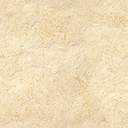 I tako smo mi otišli na sanjkanjeI svima želimo SRETAN I BLAGOSLOVLJEN BOŽIĆ